Лот № 7набережная на острове Канта  (54°42'21.9"N 20°30'21.5"E)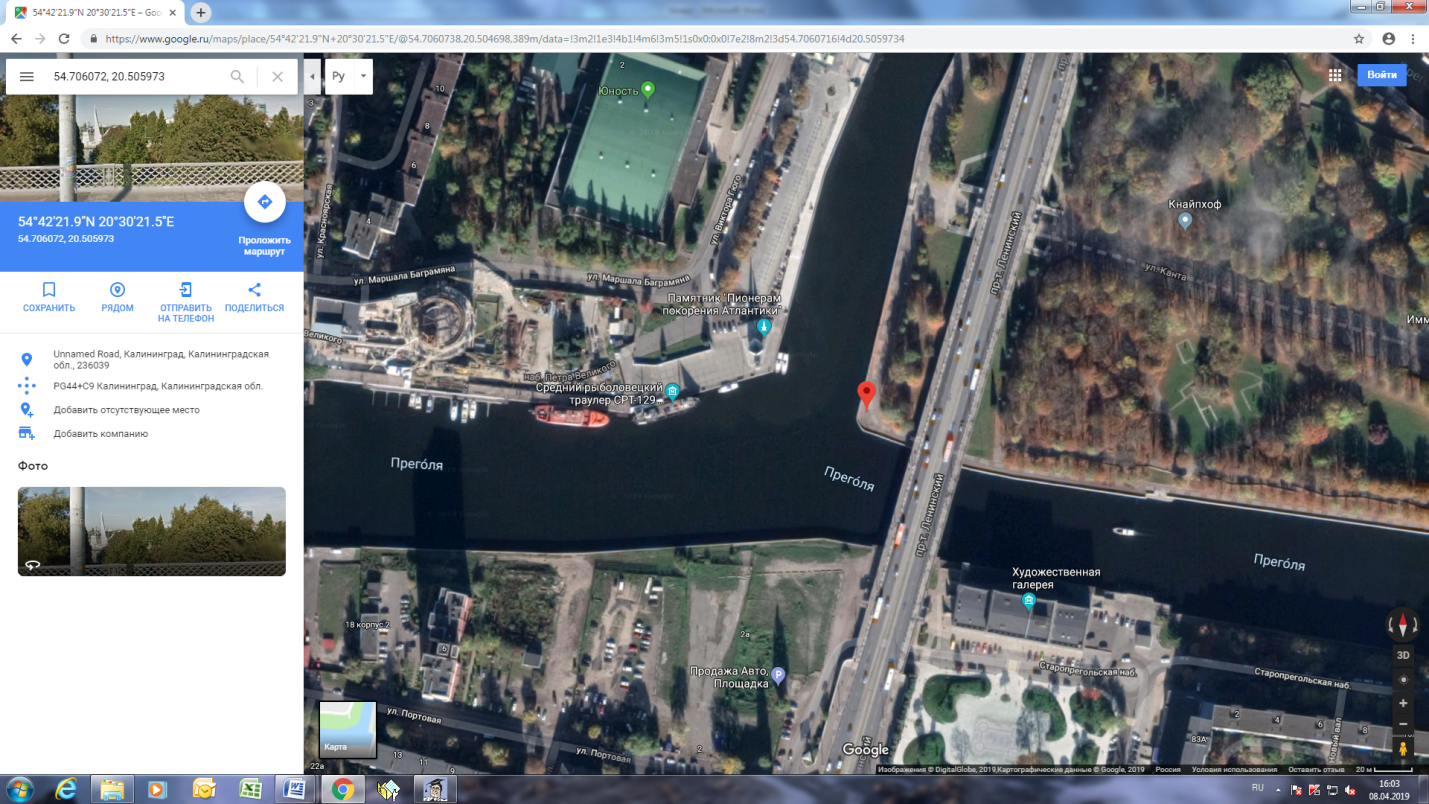 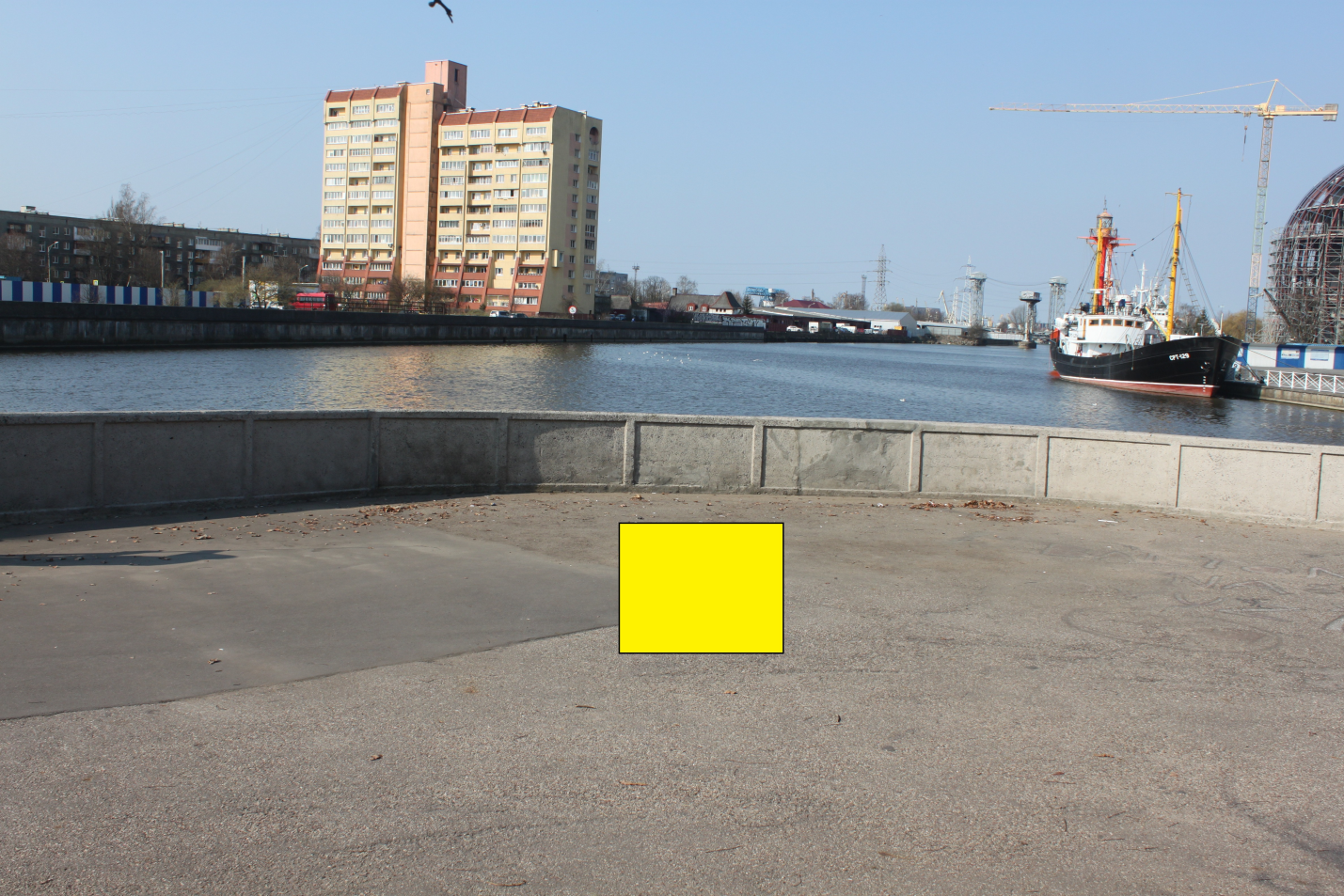 (1 м х 1 м = 1 кв. м)